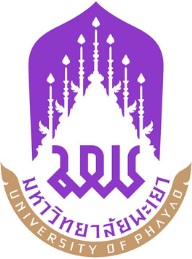 ที่ อว …………..	มหาวิทยาลัยพะเยา	ตำบลแม่กา อำเภอเมือง	จังหวัดพะเยา  ๕๖๐๐๐		หนังสือฉบับนี้ให้ไว้เพื่อรับรองว่า (นาย/นาง/นางสาว)..............................เป็นผู้ปฏิบัติงาน 
โครงการยกระดับเศรษฐกิจและสังคมรายตำบลแบบบูรณาการ มหาวิทยาลัยพะเยา ตามข้อตกลงการจ้าง
มีระยะเวลาการปฏิบัติงานตามข้อตกลงการจ้าง ตั้งแต่วันที่..........เดือน............พ.ศ..........ถึงวันที่.........
เดือน........พ.ศ........ อัตราการจ้างเหมาเดือนละ ………………… บาท (………………….บาทถ้วน) 		ทั้งนี้ ได้เริ่มปฏิบัติงานเมื่อวันที่...............จนถึงปัจจุบัน รวมระยะเวลา.......เดือน.......วันออกให้ ณ วันที่..............เดือน.........................พ.ศ. ..................	(.......................................................)	หัวหน้าโครงการหมายเหตุ หนังสือฉบับนี้มีอายุ 90 วัน นับแต่วันที่ออกหนังสือคณะ......................โทร........................